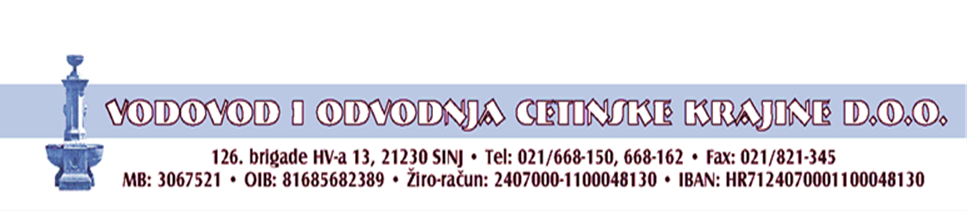 OBAVIJEST O NAČINU PODNOŠENJA PRIGOVORA POTROŠAČASukladno članku 10. Zakona o zaštiti potrošača (NN 41/14,110/15,14/19) obavještavamo potrošače da nezadovoljstvo u odnosu na pruženu uslugu mogu iskazati osobno prigovorom u pisanoj formi u našim poslovnim prostorijama. Prigovor također možete poslati putem pošte ili elektroničke pošte.Na adresu: Vodovod i odvodnja Cetinske krajine d.o.o. , 126. brigade Hrvatske vojske 13.,21 230 SinjIliPutem e-mail adrese : tajnica@viock.hr									Direktor							Milan Smoljo, dipl.oec.	